Name:  ___________________________________ Date:  ___________________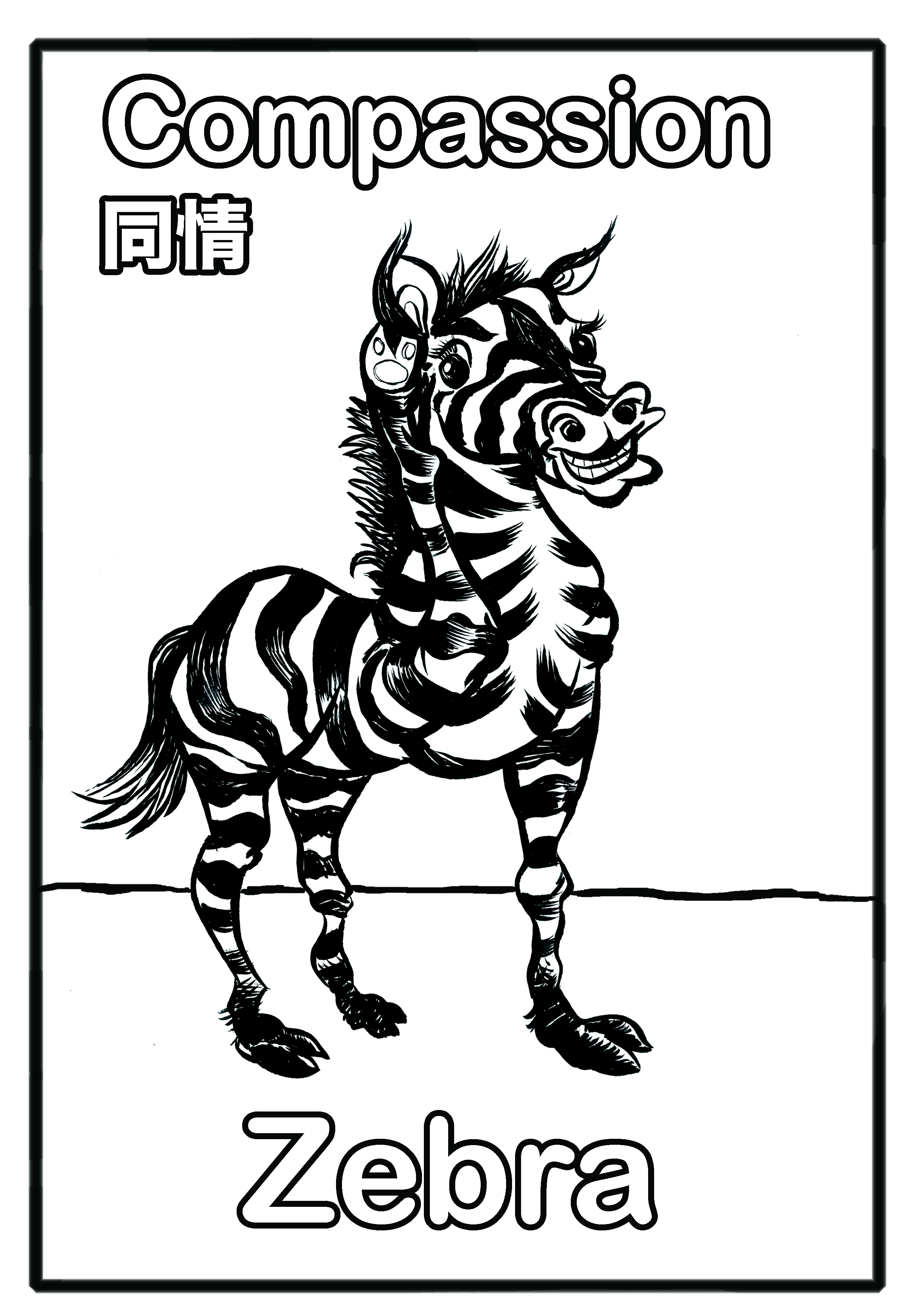 